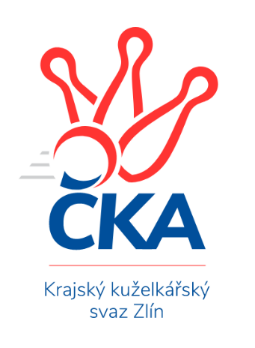 ZLÍNSKÝ KRAJSKÝ KUŽELKÁŘSKÝ SVAZ                                                                                          Zlín 9.3.2024ZPRAVODAJ ZLÍNSKÉHO KRAJSKÉHO PŘEBORU2023-202418. kolo TJ Sokol Machová B	- TJ Jiskra Otrokovice B	6:2	2441:2330	8.0:4.0	8.3. TJ Valašské Meziříčí C	- TJ Sokol Machová A	5:3	2749:2709	6.5:5.5	8.3. KK Kroměříž B	- KC Zlín C	3:5	2561:2574	5.5:6.5	8.3. KK Camo Slavičín	- TJ Bojkovice Krons	2:6	2624:2650	6.0:6.0	9.3. SC Bylnice	- TJ Kelč	2:6	2534:2685	2.5:9.5	9.3.Tabulka družstev:	1.	TJ Valašské Meziříčí C	17	14	2	1	100.0 : 36.0 	133.5 : 70.5 	 2651	30	2.	TJ Bojkovice Krons	17	13	0	4	93.5 : 42.5 	123.0 : 81.0 	 2628	26	3.	KC Zlín C	16	11	1	4	81.5 : 46.5 	103.5 : 88.5 	 2620	23	4.	TJ Kelč	16	10	2	4	82.0 : 46.0 	117.0 : 75.0 	 2640	22	5.	TJ Sokol Machová A	16	9	1	6	73.5 : 54.5 	108.5 : 83.5 	 2640	19	6.	KK Camo Slavičín	16	9	0	7	68.0 : 60.0 	107.0 : 85.0 	 2627	18	7.	SC Bylnice	16	6	0	10	51.5 : 76.5 	79.5 : 112.5 	 2534	12	8.	VKK Vsetín B	16	4	1	11	41.5 : 86.5 	78.5 : 113.5 	 2497	9	9.	TJ Sokol Machová B	17	4	0	13	45.5 : 90.5 	82.0 : 122.0 	 2518	8	10.	KK Kroměříž B	15	3	0	12	35.0 : 85.0 	67.0 : 113.0 	 2481	6	11.	TJ Jiskra Otrokovice B	16	2	1	13	40.0 : 88.0 	68.5 : 123.5 	 2462	5Program dalšího kola:19. kolo12.3.2024	út	18:00	KK Kroměříž B - TJ Jiskra Otrokovice B	15.3.2024	pá	17:00	TJ Kelč - KC Zlín C	15.3.2024	pá	17:00	TJ Sokol Machová B - TJ Bojkovice Krons				TJ Valašské Meziříčí C - -- volný los --	15.3.2024	pá	19:00	VKK Vsetín B - KK Camo Slavičín	16.3.2024	so	17:30	SC Bylnice - TJ Sokol Machová A		 TJ Sokol Machová B	2441	6:2	2330	TJ Jiskra Otrokovice B	Bohumil Fryštacký	 	 221 	 166 		387 	 1:1 	 380 	 	180 	 200		Nela Vrbíková	Lukáš Michalík	 	 201 	 182 		383 	 2:0 	 342 	 	189 	 153		Lukáš Sabák	Martina Nováková	 	 197 	 185 		382 	 1:1 	 402 	 	186 	 216		Hana Jonášková	Jiří Fryštacký	 	 205 	 228 		433 	 1:1 	 393 	 	208 	 185		Martin Růžička	Margita Fryštacká	 	 200 	 225 		425 	 1:1 	 446 	 	228 	 218		Kateřina Ondrouchová	Jiří Michalík	 	 214 	 217 		431 	 2:0 	 367 	 	188 	 179		Miroslav Macega *1rozhodčí: Bohuslav Husekstřídání: *1 od 36. hodu Jakub Sabák	 TJ Valašské Meziříčí C	2749	5:3	2709	TJ Sokol Machová A	Petr Cahlík	 	 226 	 228 		454 	 2:0 	 413 	 	206 	 207		Milan Dovrtěl	Jakub Vrubl	 	 222 	 232 		454 	 0.5:1.5 	 461 	 	229 	 232		Jakub Pavlištík	Jiří Hrabovský	 	 228 	 232 		460 	 0:2 	 476 	 	235 	 241		Eliška Hrančíková	Miloš Jandík	 	 228 	 233 		461 	 2:0 	 422 	 	218 	 204		Josef Benek	Radek Olejník	 	 235 	 241 		476 	 2:0 	 438 	 	213 	 225		Vlastimil Brázdil	Miloslav Plesník	 	 216 	 228 		444 	 0:2 	 499 	 	255 	 244		Roman Hrančíkrozhodčí: Petr Jandík	 KK Kroměříž B	2561	3:5	2574	KC Zlín C	Stanislav Poledňák	 	 249 	 203 		452 	 1:1 	 467 	 	238 	 229		Pavel Struhař	Milan Skopal	 	 234 	 213 		447 	 1:1 	 423 	 	199 	 224		Jaroslav Trochta	Josef Vaculík	 	 209 	 218 		427 	 1:1 	 420 	 	199 	 221		Dita Trochtová	Martin Novotný	 	 195 	 233 		428 	 1.5:0.5 	 425 	 	192 	 233		Filip Mlčoch	Petr Kuběna	 	 185 	 202 		387 	 1:1 	 398 	 	225 	 173		Marek Ruman	Lukáš Grohar	 	 196 	 224 		420 	 0:2 	 441 	 	215 	 226		Pavla Žádníkovározhodčí: Pavel Vyskočil	 KK Camo Slavičín	2624	2:6	2650	TJ Bojkovice Krons	Radek Rak	 	 199 	 212 		411 	 0:2 	 439 	 	211 	 228		Jan Lahuta	Ondřej Fojtík	 	 239 	 245 		484 	 1:1 	 491 	 	247 	 244		Jakub Lahuta	Robert Řihák	 	 216 	 219 		435 	 2:0 	 422 	 	207 	 215		Michal Ondrušek	Petr Peléšek	 	 217 	 200 		417 	 1:1 	 420 	 	197 	 223		Radomír Kozáček	Richard Ťulpa	 	 233 	 215 		448 	 2:0 	 421 	 	208 	 213		Michal Machala	Dušan Tománek	 	 209 	 220 		429 	 0:2 	 457 	 	236 	 221		Jiří Kafkarozhodčí:  Vedoucí družstev	 SC Bylnice	2534	2:6	2685	TJ Kelč	Jaroslav Slováček	 	 201 	 212 		413 	 0.5:1.5 	 431 	 	219 	 212		Antonín Plesník	Josef Bařinka	 	 211 	 199 		410 	 0:2 	 450 	 	241 	 209		Jan Mlčák	Alois Beňo	 	 219 	 231 		450 	 1:1 	 438 	 	221 	 217		Zdeněk Chvatík	Lubomír Zábel	 	 221 	 203 		424 	 1:1 	 422 	 	195 	 227		Pavel Chvatík	Stanislav Horečný	 	 223 	 180 		403 	 0:2 	 484 	 	242 	 242		Petr Pavelka	Ondřej Masař	 	 234 	 200 		434 	 0:2 	 460 	 	237 	 223		Tomáš Vybíralrozhodčí: Alois BeňoPořadí jednotlivců:	jméno hráče	družstvo	celkem	plné	dorážka	chyby	poměr kuž.	Maximum	1.	Roman Hrančík 	TJ Sokol Machová A	478.01	314.3	163.7	3.3	8/8	(530)	2.	Tomáš Vybíral 	TJ Kelč	468.46	308.8	159.6	2.3	9/9	(503)	3.	Eliška Hrančíková 	TJ Sokol Machová A	455.32	308.5	146.8	5.4	8/8	(476)	4.	Pavel Chvatík 	TJ Kelč	454.06	308.2	145.9	4.4	9/9	(497)	5.	Miroslav Volek 	TJ Valašské Meziříčí C	453.39	306.2	147.2	5.4	7/9	(486)	6.	Jan Lahuta 	TJ Bojkovice Krons	453.08	306.2	146.9	3.1	8/8	(534)	7.	Jiří Kafka 	TJ Bojkovice Krons	452.25	314.7	137.6	5.5	7/8	(496)	8.	Petr Cahlík 	TJ Valašské Meziříčí C	449.33	303.8	145.5	4.4	9/9	(514)	9.	Richard Ťulpa 	KK Camo Slavičín	449.07	309.0	140.1	6.5	9/9	(506)	10.	Jaroslav Trochta 	KC Zlín C	447.38	297.6	149.8	5.6	8/8	(500)	11.	Zdeněk Chvatík 	TJ Kelč	446.33	306.4	139.9	5.5	8/9	(490)	12.	Petr Pavelka 	TJ Kelč	445.35	304.9	140.5	5.9	9/9	(484)	13.	Pavla Žádníková 	KC Zlín C	445.21	303.8	141.4	5.8	8/8	(495)	14.	Vlastimil Brázdil 	TJ Sokol Machová A	444.62	305.2	139.4	5.2	7/8	(481)	15.	Karel Kabela 	KK Camo Slavičín	444.33	299.5	144.8	4.4	6/9	(471)	16.	Pavel Struhař 	KC Zlín C	444.07	305.8	138.3	5.8	7/8	(477)	17.	František Fojtík 	TJ Valašské Meziříčí C	442.95	309.0	134.0	7.1	8/9	(476)	18.	Radek Rak 	KK Camo Slavičín	442.83	306.6	136.3	7.3	7/9	(478)	19.	David Hanke 	TJ Bojkovice Krons	442.04	297.7	144.4	6.9	6/8	(486)	20.	Michal Petráš 	KK Camo Slavičín	439.48	309.7	129.8	6.6	8/9	(484)	21.	Kateřina Ondrouchová 	TJ Jiskra Otrokovice B	439.01	303.9	135.1	5.4	7/7	(503)	22.	Ondřej Fojtík 	KK Camo Slavičín	435.60	302.1	133.5	9.0	7/9	(492)	23.	Petr Peléšek 	KK Camo Slavičín	435.10	297.6	137.5	5.8	7/9	(454)	24.	Alois Beňo 	SC Bylnice	434.52	301.8	132.7	6.5	8/9	(488)	25.	Josef Bařinka 	SC Bylnice	433.84	304.6	129.2	6.0	9/9	(459)	26.	Martin Kovács 	VKK Vsetín B	433.23	298.9	134.3	8.2	8/8	(493)	27.	Jakub Vrubl 	TJ Valašské Meziříčí C	431.94	302.1	129.8	7.7	6/9	(485)	28.	Filip Mlčoch 	KC Zlín C	431.13	304.7	126.5	10.0	6/8	(458)	29.	Jiří Hrabovský 	TJ Valašské Meziříčí C	430.53	300.1	130.4	6.5	7/9	(471)	30.	Bohumil Fryštacký 	TJ Sokol Machová B	430.19	304.0	126.2	7.4	10/10	(459)	31.	Robert Řihák 	KK Camo Slavičín	430.11	296.2	133.9	7.8	6/9	(491)	32.	Michal Ondrušek 	TJ Bojkovice Krons	429.89	293.8	136.1	7.2	7/8	(473)	33.	Miroslav Macega 	TJ Jiskra Otrokovice B	429.29	291.5	137.8	5.7	6/7	(457)	34.	Jiří Fryštacký 	TJ Sokol Machová B	428.67	297.2	131.5	7.6	10/10	(480)	35.	Antonín Plesník 	TJ Kelč	428.09	291.3	136.7	8.2	9/9	(480)	36.	Lubomír Zábel 	SC Bylnice	426.97	296.2	130.7	7.4	9/9	(465)	37.	Milan Dovrtěl 	TJ Sokol Machová A	425.63	302.4	123.2	10.4	8/8	(472)	38.	Lucie Hanzelová 	VKK Vsetín B	425.27	294.3	130.9	7.5	6/8	(456)	39.	Jiří Michalík 	TJ Sokol Machová B	422.79	303.1	119.7	8.7	9/10	(456)	40.	Michal Machala 	TJ Bojkovice Krons	421.98	295.0	127.0	8.7	7/8	(456)	41.	Lukáš Michalík 	TJ Sokol Machová B	420.61	294.4	126.2	9.2	9/10	(455)	42.	Josef Benek 	TJ Sokol Machová A	420.10	291.7	128.4	8.3	8/8	(458)	43.	Jaroslav Slováček 	SC Bylnice	418.74	284.1	134.7	8.3	9/9	(453)	44.	Martin Novotný 	KK Kroměříž B	416.74	293.6	123.2	8.3	7/8	(454)	45.	Hana Jonášková 	TJ Jiskra Otrokovice B	414.47	291.1	123.4	9.5	6/7	(453)	46.	Radomír Kozáček 	TJ Bojkovice Krons	414.45	293.9	120.6	8.0	7/8	(458)	47.	Stanislav Horečný 	SC Bylnice	413.39	290.8	122.5	8.5	9/9	(446)	48.	Jakub Sabák 	TJ Jiskra Otrokovice B	412.54	293.8	118.8	9.0	6/7	(462)	49.	Margita Fryštacká 	TJ Sokol Machová B	412.13	290.5	121.6	9.9	10/10	(454)	50.	Martin Růžička 	TJ Jiskra Otrokovice B	409.13	289.5	119.7	10.8	5/7	(453)	51.	Viktor Vaculík 	KK Kroměříž B	407.13	292.6	114.5	12.9	6/8	(426)	52.	Roman Škrabal 	TJ Sokol Machová A	405.00	295.0	110.0	14.0	7/8	(465)	53.	Miroslav Pavelka 	TJ Kelč	404.21	281.0	123.2	9.3	7/9	(464)	54.	Vojtěch Hrňa 	VKK Vsetín B	403.95	285.4	118.6	11.8	8/8	(428)	55.	Oldřich Křen 	KK Kroměříž B	400.36	287.4	112.9	12.6	7/8	(426)	56.	Martina Nováková 	TJ Sokol Machová B	398.02	286.8	111.2	11.3	7/10	(440)		Petr Mňačko 	KC Zlín C	479.13	316.3	162.8	6.6	3/8	(518)		Martin Hradský 	TJ Bojkovice Krons	461.00	309.8	151.3	5.3	4/8	(480)		Rudolf Fojtík 	KK Camo Slavičín	451.00	326.0	125.0	7.0	1/9	(451)		Daniel Bělíček 	VKK Vsetín B	449.54	304.2	145.4	5.8	4/8	(464)		Jakub Lahuta 	TJ Bojkovice Krons	448.02	306.0	142.0	9.0	5/8	(494)		Miloslav Plesník 	TJ Valašské Meziříčí C	446.86	302.2	144.7	5.7	5/9	(479)		Jan Mlčák 	TJ Kelč	445.50	303.0	142.5	4.0	2/9	(450)		Radek Olejník 	TJ Valašské Meziříčí C	443.80	301.6	142.2	3.8	5/9	(483)		Jakub Pavlištík 	TJ Sokol Machová A	442.65	300.3	142.4	6.5	4/8	(480)		Ondřej Novák 	SC Bylnice	441.19	284.4	156.8	5.8	4/9	(467)		Dušan Tománek 	KK Camo Slavičín	440.63	300.6	140.0	6.1	4/9	(460)		Milan Skopal 	KK Kroměříž B	440.50	312.0	128.5	10.0	2/8	(447)		Jindřich Cahlík 	TJ Valašské Meziříčí C	439.00	302.0	137.0	7.0	2/9	(444)		Petr Jandík 	TJ Valašské Meziříčí C	437.50	295.3	142.2	7.7	5/9	(459)		Lenka Haboňová 	KK Kroměříž B	437.20	299.7	137.5	4.0	5/8	(457)		Miloš Jandík 	TJ Valašské Meziříčí C	437.10	298.9	138.2	6.8	5/9	(477)		Petra Gottwaldová 	VKK Vsetín B	437.00	323.0	114.0	12.0	1/8	(437)		Karolina Toncarová 	KC Zlín C	435.89	295.7	140.2	6.3	5/8	(467)		Dita Trochtová 	KC Zlín C	434.38	295.6	138.8	5.8	3/8	(494)		Leoš Hamrlíček 	TJ Sokol Machová B	432.00	294.0	138.0	8.0	1/10	(432)		Petr Kuběna 	KK Kroměříž B	430.83	302.0	128.9	7.5	5/8	(467)		Václav Vlček 	TJ Sokol Machová B	429.00	304.0	125.0	6.0	1/10	(429)		Miroslav Ševeček 	TJ Sokol Machová B	428.67	301.3	127.3	10.7	3/10	(464)		Vlastimil Struhař 	VKK Vsetín B	424.20	300.5	123.7	10.2	5/8	(453)		Jaroslav Fojtů 	VKK Vsetín B	424.00	293.4	130.6	8.4	5/8	(458)		Petr Spurný 	VKK Vsetín B	423.88	288.1	135.8	6.9	2/8	(438)		Lukáš Grohar 	KK Kroměříž B	423.33	299.1	124.2	9.3	5/8	(455)		Lukáš Trochta 	KC Zlín C	420.63	289.5	131.1	7.9	4/8	(451)		Ondřej Masař 	SC Bylnice	420.00	288.0	132.0	7.5	1/9	(434)		Marie Pavelková 	TJ Kelč	418.00	296.7	121.3	7.7	1/9	(429)		Lenka Menšíková 	TJ Bojkovice Krons	416.00	283.0	133.0	9.0	1/8	(416)		Marek Ruman 	KC Zlín C	412.20	294.4	117.8	10.6	5/8	(439)		Martin Jarábek 	TJ Kelč	412.00	278.0	134.0	11.0	1/9	(412)		Josef Vaculík 	KK Kroměříž B	411.15	291.6	119.6	7.6	4/8	(435)		Michal Pecl 	SC Bylnice	410.67	286.7	124.0	9.0	3/9	(424)		Stanislav Poledňák 	KK Kroměříž B	408.83	282.5	126.3	9.2	5/8	(454)		Karel Navrátil 	VKK Vsetín B	407.50	278.8	128.8	6.8	3/8	(416)		Petr Hanousek 	KK Camo Slavičín	403.00	282.0	121.0	11.0	1/9	(403)		Teofil Hasák 	TJ Jiskra Otrokovice B	401.00	283.8	117.2	10.3	3/7	(437)		Adam Záhořák 	KC Zlín C	401.00	285.0	116.0	12.0	1/8	(401)		Jiří Plášek 	VKK Vsetín B	400.00	295.3	104.8	12.5	2/8	(420)		Nela Vrbíková 	TJ Jiskra Otrokovice B	399.69	280.9	118.8	9.0	3/7	(457)		Ladislav Strnad 	SC Bylnice	396.00	282.0	114.0	8.5	2/9	(410)		Radim Metelka 	VKK Vsetín B	393.20	286.1	107.1	13.9	5/8	(420)		Lukáš Sabák 	TJ Jiskra Otrokovice B	391.31	279.6	111.7	11.5	4/7	(433)		Roman Simon 	KK Kroměříž B	387.00	280.0	107.0	12.7	3/8	(411)		Pavel Ondrušek 	TJ Kelč	382.00	276.5	105.5	11.5	2/9	(391)		Rostislav Studeník 	KK Camo Slavičín	381.00	291.0	90.0	17.0	1/9	(381)		Michal Trochta 	VKK Vsetín B	380.51	272.6	107.9	12.1	5/8	(454)		Jana Dvořáková 	TJ Sokol Machová B	372.00	267.0	105.0	11.0	1/10	(372)		Luděk Novák 	SC Bylnice	369.22	264.8	104.4	11.8	3/9	(393)		Jakub Havrlant 	KK Camo Slavičín	366.00	279.0	87.0	14.0	1/9	(366)		Vendula Vrzalová 	KC Zlín C	362.00	271.0	91.0	15.0	1/8	(362)		Jitka Bětíková 	TJ Jiskra Otrokovice B	361.75	267.3	94.5	14.5	2/7	(407)		Jan Růžička 	KK Kroměříž B	352.50	259.5	93.0	17.5	2/8	(366)Sportovně technické informace:Starty náhradníků:registrační číslo	jméno a příjmení 	datum startu 	družstvo	číslo startu21051	Jan Mlčák	09.03.2024	TJ Kelč	2x8188	Ondřej Masař	09.03.2024	SC Bylnice	2x
Hráči dopsaní na soupisku:registrační číslo	jméno a příjmení 	datum startu 	družstvo	Zpracoval: Radim Abrahám      e-mail: stk.kks-zlin@seznam.cz    mobil: 725 505 640        http://www.kksz-kuzelky.czAktuální výsledky najdete na webových stránkách: http://www.kuzelky.comNejlepší šestka kola - absolutněNejlepší šestka kola - absolutněNejlepší šestka kola - absolutněNejlepší šestka kola - absolutněNejlepší šestka kola - dle průměru kuželenNejlepší šestka kola - dle průměru kuželenNejlepší šestka kola - dle průměru kuželenNejlepší šestka kola - dle průměru kuželenNejlepší šestka kola - dle průměru kuželenPočetJménoNázev týmuVýkonPočetJménoNázev týmuPrůměr (%)Výkon8xRoman HrančíkMachová A4992xPetr PavelkaKelč115.494847xJakub LahutaBojkovice49110xRoman HrančíkMachová A113.774992xOndřej FojtíkSlavičín A4845xJakub LahutaBojkovice112.074911xPetr PavelkaKelč4842xPavel StruhařZlín C111.854672xRadek OlejníkValMez C4762xOndřej FojtíkSlavičín A110.474843xEliška HrančíkováMachová A4768xTomáš VybíralKelč109.76460